Voorwaarden kinesiologieDe basis van het kinesiologische werk is de gelijkwaardigheid tussen de kinesioloog en de cliënt (ouders en kind/adolescente)en gebaseerd op zelfverantwoording. De kinesioloog werkt met de spiertest om blokkades zichtbaar te maken. De spiertest is niet geschikt om een diagnose vast te stellen of een medische diagnose te vervangen. Kinesiologie kan nooit in de plaats van de reguliere medische zorg staan. De kinesioloog adviseert nooit met medicijnen te stoppen of deze door andere substanties te vervangen. Om het proces te steunen, kunnen bloesems, voeding, beweging of oefeningen helpen. Het is echter de vrije beslissing van de cliënt (ouders en kind/adolescente) om een voorstel van de kinesioloog op te volgen. De kinesioloog kan niet aansprakelijk gesteld worden voor het resultaat van de kinesiologische behandeling, slechts voor de handelingen die hij tijdens de sessie verricht en of hij volgens behandelovereenkomst werkt.Het behandelproces bestaat uit de volgende stappen:Stap 1: 	het gesprek met de cliënt over de klacht, de doelstelling;Stap 2: 	het via de spiertest zoeken naar achtergronden of andere relevante informatie m.b.t. de klacht, de doelstelling Stap 3: 	het bewerken van deze onbalans via de behandeltechnieken waar de kinesioloog voor is 	opgeleid;Stap 4: 	het nacontroleren van het effect van de behandeling via de spiertest;Stap 5: 	het gesprek ter de afsluiting van de sessie Door ondertekening van deze behandelovereenkomst komen we overeen dat u bekend bent met de werkwijze van de kinesioloog en toestemming geeft voor het verlenen van kinesiologische consulten voor de aangegeven klacht/doelstelling. De klacht en/of doelstelling wordt elke sessie geëvalueerd en vastgelegd in het dossier.  
U geeft met het ondertekenen van deze behandelovereenkomst aan:vooraf geïnformeerd te zijn voor de kosten van een consult, annulering, facturering en mogelijke declaratie bij de zorgverzekeraar;vooraf geattendeerd te zijn op de kwaliteitsstandaard, klachtenprocedure, algemene voorwaarden van de Beroepsvereniging van Kinesiologie en de voorwaarden behorende bij deze behandelovereenkomst;expliciet toestemming te geven voor het vastleggen van bijzondere gegevens in het cliëntendossier welke eveneens zijn opgenomen in de voorwaarden behorende bij deze behandelovereenkomst.De kinesioloog is gehouden aan de wettelijke regel dat voor kinderen onder de 16 jaar geld dat beide ouders (indien zij beiden het ouderlijk gezag hebben) door middel van handtekening akkoord moeten gaan met de therapie. In het geval van ondertekening door één van de gezaghebbende ouders, draagt deze er zorg voor dat de andere gezaghebbende ouder wordt geïnformeerd over de therapie en hier zijn/haar toestemming voor geeft door ondertekening van de behandelovereenkomst. Hij/zij gaat ermee akkoord dat, indien de andere ouder op enige wijze bezwaren maakt tegen de therapie of anderszins, hij/zij de consequenties daarvan op zich neemt. De therapeut wordt hiervoor niet verantwoordelijk gehouden.Voorwaarden behorende bij de behandelingsovereenkomstVertrouwelijkheid van de consulten/therapieDe kinesioloog is gehouden te handelen conform de wettelijke regelgeving. De rechten en plichten van cliënt en hulpverlener zijn onder meer vastgelegd in de Wet op de Geneeskundige Behandelingsovereenkomst (WGBO), de Wet kwaliteit, klachten en geschillen zorg (Wkkgz) en de Algemene Verordening Gegevensverwerking.De kinesioloog is gehouden aan de beroepscode van de Beroepsvereniging voor Kinesiologie (BvK).De kinesioloog stelt de belangen van de cliënt centraal in de therapie.  De kinesioloog zal alleen een behandeling verrichten bij kinderen onder de 12 jaar in het bijzijn van een begeleider (ouder, verzorger of andere verantwoordelijk volwassene). Bij kinderen tussen de 12 jaar en 16 jaar is het bijzijn van een begeleider niet noodzakelijk. De kinesioloog die werkt met kinderen onder de leeftijd van 16 jaar sluit een schriftelijke behandelovereenkomst af met beide ouders, mits zij beide het ouderlijk gezag hebben.De kinesioloog verplicht zich informatie betreffende de behandeling te verstrekken aan de ouders in alle fasen van de behandeling. De ouders verplichten zich middels het anamnese gesprek relevante informatie aan de kinesioloog te verstrekken.De kinesioloog verplicht zich het kind (de cliënt) correct door te verwijzen naar een collega- kinesioloog of een arts, indien haar behandeling niet geëigend en/of toereikend is.De kinesioloog houdt zich aan zijn geheimhoudingsplicht. Gegevens worden alleen met diens uitdrukkelijke goedkeuring aan derden (artsen en andere kinesiologen) overhandigd of medegedeeld. Zie het onderdeel Toestemming gegevensverwerking. Afspraken behandelingen/consultenDe kinesiologische behandeling is opgebouwd uit een of een aantal consulten, waaraan telkens vooraf een gesprek plaatsvindt.De kinesioloog en de cliënt gaan een relatie met elkaar aan voor een bepaalde periode in de verhouding kinesioloog – cliënt. De behandeling heeft betrekking op de door de cliënt aangedragen hulpvraag en behandeldoelen. Deze kunnen lopende het traject worden bijgesteld, gespecificeerd.Na iedere sessie (of na een vooraf afgesproken serie van sessies) wordt in overleg besloten of de therapie/behandeling een vervolg zal krijgen.Het eerste consult inclusief de intake duurt 1 ½ uur en kost € 70,00. Een vervolg consult duurt 1 uur en kost € 60,00.Betalingswijze per consult is contant of op rekening.Bij het niet nakomen van deze afspraak kan de behandelaar de wettelijke rente in rekening brengen.Bij verhindering zal de cliënt minimaal 24 uur van tevoren afzeggen door een bericht op de voicemail, een email, sms of whats ap, anders wordt het volledige consult in rekening gebracht.Klachten over de behandeling zijn altijd eerst met de kinesioloog te bespreken. Komen kinesioloog en cliënt er niet uit kan de cliënt zich tot de Beroepsvereniging voor Kinesiologie wenden. De BvK biedt twee mogelijkheden, namelijk:Bemiddeling via een vertrouwenspersoon van de beroepsvereniging.Rechtstreeks de klachtenprocedure volgens Wkkgz volgen. In dat geval wordt via de koepelorganisatie NIBIG een onafhankelijke klachtenfunctionaris aangewezen. Hij heeft als taak te trachten de klacht binnen 6 weken (bij klachtenonderzoek uiterlijk 10 weken) in gezamenlijk overleg op te lossen. Als de cliënt ontevreden met deze geboden oplossing, kan de klacht ingediend worden bij de geschilleninstantie Zorggeschil.De kinesioloog of Trans4Motion is niet aansprakelijk voor eventuele nadelige gevolgen die zijn ontstaan doordat de cliënt onjuiste of onvolledige informatie heeft verstrekt (bijvoorbeeld voor hem bekende en beschikbare informatie aanwezig in medische dossiers van arts/ specialist of andere behandelaar). De kinesioloog of Trans4Motion is niet aansprakelijk voor schade die is ontstaan aan eigendommen van de cliënt door parkeren op of het betreden van het terrein waaraan de praktijk is gevestigd noch voor andere schade ontstaan door betreden van de praktijk, de hal en het gebruikmaken van het toilet.Vergoeding van de therapieNiet alle zorgverzekeraars vergoeden behandelingen. De cliënt informeert zich altijd zelf vooraf aan het bezoek van de kinesioloog bij de zorgverzekeraar of deze de kosten (gedeeltelijk) vergoedt (bijvoorbeeld via de website van de kinesioloog of de BvK). Stuur ontvangen declaraties altijd in (Bewaar een kopie voor uzelf).Bijzondere bepalingenVerhindering behandelaar: Als de kinesioloog door ziekte of andere oorzaken voor een periode langer dan vier weken niet in staat is zelf de consulten, behandelingen of sessie te voeren, kan zij/hij voorstellen een collega-kinesioloog in haar/zijn plaats in te schakelen die de behandeling overneemt. In het geval dat de cliënt dit niet wenst te accepteren, dient zij/hij dit schriftelijk aan de kinesioloog/behandelaar kenbaar te maken en eindigt deze overeenkomst per de datum van ontvangst van bedoeld schrijven aan de kinesioloog/behandelaar. Na beëindiging van de overeenkomst worden slechts de kosten van de behandelingen/consulten in rekening gebracht tot de eerder genoemde datum. Beëindiging van de behandeling kan te allen tijde met wederzijds goed vinden geschieden. Indien de hulpvrager voortzetting van de overeenkomst niet langer op prijs stelt of nodig acht, kan hij/zij deze eenzijdig beëindigen. Indien de hulpvrager tegen het advies in van de kinesioloog de overeenkomst beëindigt, zal de hulpvrager op verzoek van de kinesioloog een verklaring ondertekenen waarin hij te kennen geeft dat hij tegen het advies van de kinesioloog in het onderzoek of de behandeling voortijdig heeft beëindigd. De kinesioloog kan de overeenkomst slechts eenzijdig onder vermelding van argumenten beëindigen, indien redelijkerwijs niet van hem kan worden gevergd dat hij de overeenkomst voortzet. De kinesioloog zal in een dergelijke situatie hulp en adviezen blijven verlenen, totdat de hulpvrager een overeenkomst met een andere hulpverlener heeft kunnen sluiten.Telefonisch spreekuur: Als er gedurende de periode van therapie vragen c.q. opmerkingen zijn die de cliënt (telefonisch) wenst te bespreken, heeft de kinesioloog hiervoor een spreekuur. Voor gesprekken van meer dan 15 minuten zal € 20,00 in rekening worden gebracht. Ook is de mogelijkheid aanwezig de voicemail in te spreken met uw naam en telefoonnummer, waarna de cliëntig mogelijk wordt teruggebeld.Toestemming gegevensverwerkingMet het ondertekenen van deze behandelingsovereenkomst geeft de cliënt aan de kinesioloog expliciet toestemming om gegevens over hem te verwerken. Het kan gaan om gegevens over de cliënt die door de kinesioloog worden geregistreerd, gegevens die worden opgevraagd bij andere hulpverleners, instellingen of gegevens over de cliënt die door kinesioloog worden verstrekt aan anderen.De cliënt geeft toestemming onder deze voorwaarden: De toestemming geldt alleen voor de hieronder beschreven redenen, gegevens en personen/instellingen. Voor nieuwe gegevensverwerkingen vraagt de kinesioloog mij opnieuw om toestemming. De kinesioloog informeert mij over de gegevens die over mij worden uitgewisseld en de gegevens die over mij worden geregistreerd. Dat betekent bijvoorbeeld dat de kinesioloog mij uitlegt om welke specifieke gegevens het gaat en waarom deze gegevens noodzakelijk zijn om mij te kunnen helpen. De cliënt is zich ervan bewust dat het niet geven van toestemming invloed kan hebben op de behandeling door de kinesioloog.Als gegevens niet (meer) noodzakelijk zijn, zal de kinesioloog op verzoek deze niet registreren dan wel verwijderen, tenzij dit onmogelijk is vanwege wettelijke regelgeving. De cliënt kan ervoor kiezen om geen toestemming te geven of om alleen voor bepaalde delen toestemming te geven. Deze toestemming is geldig totdat de cliënt deze intrekt, wat hij op elk moment mag doen.De cliënt geeft naast de algemene persoonsgegevens die voortkomen uit de behandelovereenkomst, toestemming om de volgende persoonsgegevens vast te leggen: Naam, adresgegevens, e-mailadres, telefoonnummer van beide ouders indien de cliënt jonger is dan 18 jaar; School, studierichting of beroep/functie;Samenlevingsvorm;; Kinderen en hun leeftijd a.d.h.v. geboortedatum; Positie in de kinderrij; Huisarts, specialist of andere betrokken hulpverleners, instellingen; Verzekeraar en relatienummer.De cliënt geeft ook toestemming de volgende bijzondere persoonsgegevens vast te leggen: Wereldbeeld t.a.v. spiritualiteit; Gezondheid; Zaken m.b.t. de seksualiteit; Mogelijke strafrechtelijke gegevens zoals een melding bij Veilig Thuis, begeleiding door jeugdzorg, geweldconflicten in het gezin; Voeding, suppletie en medicatie.Het verwerken van deze gegevens is nodig vanwege: Dossierplicht. Op grond van de Wet op de geneeskundige behandelingsovereenkomst (WGBO) is de kinesioloog als zorgverlener verplicht een medisch dossier bij te houden. Tevens heeft de kinesioloog zich te houden aan de beroepscode van de Beroepsvereniging voor Kinesiologie en het Register Beroepsbeoefenaren Complementaire Zorg (RBCZ);Het uitvoeren van de behandeling;Het kunnen waarnemen door een vervangend kinesioloog;Het kunnen aanleveren van gegevens die worden opgevraagd door andere hulpverleners, instellingen of gegevens over de cliënt die door kinesioloog worden verstrekt aan anderen.Het factureren volgens door verzekeraars voorgeschreven criteria;Het voeren van de administratie.Het leggen van contact.De gegevens van de cliënt kunnen worden ingezien door: Health Inside of andere waarnemende kinesiologen:Wat: Een deel of het totale cliëntendossier.Waarom: Health Insite vervangt primair de kinesioloog bij langdurige afwezigheid of in bijzondere omstandigheden. Slechts na afstemming en goedkeuring van de cliënt wordt (een deel van) het cliëntendossier overhandigd. Andere hulpverleners, instellingenWat: Een deel of het totale cliëntendossier.Waarom: Slechts na afstemming en goedkeuring van de cliënt wordt (een deel van) het cliëntendossier uitgewisseld.Leveranciers van supplementenWat: Naam, adres, postcode, woonplaats en indien nodig de geboortedatum.Waarom: Slecht op verzoek van de cliënt zal de kinesioloog een bestelling plaatsen. De leverancier heeft deze gegevens nodig i.v.m. de facturering en bezorging. SnelStartWat: Naam, adres, postcode, woonplaats, geboortedatum, telefoonnummer en email, verzekeraar en relatienummerWaarom: In het online softwarepakket van SnelStart is de boekhouding van de kinesioloog opgenomen. Hierin worden gegevens vastgelegd om te kunnen factureren conform wetgeving en voorschriften van de verzekeraars. Tevens worden de gegevens vastgelegd om de communicatie vanuit het boekhoudpakket met de cliënt tot stand te kunnen brengen. SnelStart kan deze gegevens raadplegen, maar de gegevens worden niet actief uitgewisseld. Hiertoe is met SnelStart een verwerkingsovereenkomst gesloten.Marva’s AdminWat: Naam, adres, postcode, woonplaats, geboortedatum, telefoonnummer en email, verzekeraar en relatienummerWaarom: Marva’s Admin controleert de boekhouding en stelt de jaarrekening van de kinesioloog samen. Marva’s Admin heeft toegang tot het online softwarepakket van SnelStart. De gegevens worden niet actief uitgewisseld en met Marva’s Admin is een verwerkingsovereenkomst gesloten.Cliënt:Plaats:Adres:Geb.datum:Datum:Namens Trans4Motion:Plaats:NieuwveenKinesioloog:G.W. van Es-van der BoonCliënt:Verzorger 1Verzorger 2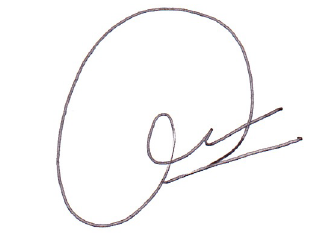 